				Белгородский район, п.Дубовое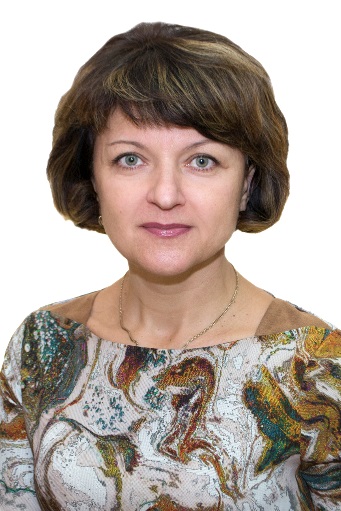   				Ксения Александровна Журавель  участник				2019 год Преподаваемые предметы: русский язык, литература учитель 				Учить так, чтобы учиться хотел каждый.Дата рождения: 06.12.1971Место работы: Муниципальное общеобразовательное учреждение «Дубовская  средняя общеобразовательная школа Белгородского района Белгородской области с углублённым изучением отдельных предметов»Педагогический стаж: 18 летОбразование: НИУ «БелГУ», 2017 годУченая степень: -Почетные звания и награды: -Хобби: чтение литературы, цветоводствоПедагогическое кредо: Секрет успешного воспитания лежит в уважении к ученику. (Р. Эмерсон)Сценические таланты: -Спортивные увлечения: ходьба на лыжахПочему нравится работать в школе: Работа с детьми – это многоликий и разнообразный труд.  Жизнь в школе «бьет ключом», постоянно надо спешить, для меня очень важно дарить свою энергию, знания, умения своим ученикам.Профессиональные и личностные ценности: понимание, помощь и поддержка.Материалы заочного тура: Ссылка на интернет-ресурс: https://nsportal.ru/zhuravel-kseniya-aleksandrovna   